Publicado en Barcelona el 14/09/2021 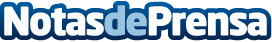 Adecco busca 400 personas para trabajar en el IRONMAN Barcelona y el IRONMAN Mallorca Adecco, líder mundial en la gestión de Recursos Humanos, seleccionará a 400 auxiliares para trabajar en ambos eventos deportivos (200 en cada provincia). La función de los empleados será dar apoyo a la organización, se les asignará un punto dentro del recorrido por el que pasan los deportistas y deberán asegurar que se mantienen las medidas de seguridad, así como resolver cualquier duda que pueda surgirDatos de contacto:Adecco+34914325630Nota de prensa publicada en: https://www.notasdeprensa.es/adecco-busca-400-personas-para-trabajar-en-el Categorias: Cataluña Baleares Otros deportes Recursos humanos http://www.notasdeprensa.es